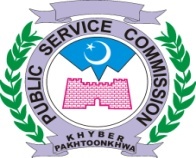 SUBJECT:  ADDENDUM IN INTERVIEW PROGRAMME FOR THE MONTH OF APRIL, 2022:In continuation of interview programme for the month of April, 2022 issued vide No. PSC / DR / int /04 / APR-2022 Dated: 28.02.2022, in compliance with Peshawar High Court, Peshawar judgment dated: 08.03.2022, the Hon’ble Chairman has been pleased to reschedule interviews as per programme below: PANEL – IBY ORDER OF THE CHAIRMAN PSCNo. PSC / DR / int / 04/ APR-2022-C						                                  Dated: 31.03.2022							                              	       Copy to the:-	NOTE:	No change in this schedule will be made without approval of the Hon’ble Chairman PSC.Concerned Assistants and Superintendents will must issue interview call letters to all eligible candidates 15 days before interviews as per our Regulation No. 27(a). DIRECTOR RECRUITMENTAPRIL, 2022APRIL, 2022APRIL, 2022APRIL, 2022APRIL, 2022Post(s)Advt. No.Advt. No.CandidatesDealing SuperintendentDealing SuperintendentMTWTHF--1314-(36) Male Subject Specialist Islamiyat (BPS-17) in Elementary & Secondary Education Department(36) Male Subject Specialist Islamiyat (BPS-17) in Elementary & Secondary Education Department03/2018Sr. 36(vi)11 dailyTotal=2211 dailyTotal=22Mr. Noor MuhammadPS to Chairman PSCPS to Member-I, II, III, IV, V, VI, VII, VIII & IX PSCPS to Secretary PSCPS to Director ExamsPS to Sr. PsychologistPA to DD-I, II, Admn:,IT & Psychologist.A.D-I, II, III, IV, IT & (R&C)All Dealing Supdts.All Dealing AssistantsLibrarian PSCOffice Order File